МАРТ 2017 ГОДАВ марте 2017 года мониторинг атмосферного воздуха осуществлялся муниципальным казенным учреждением муниципального образования город Краснодар «Центр мониторинга окружающей среды и транспорта» (далее –Учреждение) на базе четырех стационарных постов контроля загрязнения атмосферного воздуха (ПКЗ).Состояние атмосферного воздуха на территории муниципального образования город Краснодар по данным ПКЗ-1, ПКЗ-2, ПКЗ-3, ПКЗ-4Концентрации загрязняющих веществ по данным ПКЗ-1, ПКЗ-2, ПКЗ-3, ПКЗ-4 за март 2017 года представлены в таблицах № 1, 2, 3, 4.Таблица № 1. Средние концентрации загрязняющих веществ согласно данным ПКЗ-1Таблица № 2. Средние концентрации загрязняющих веществ согласно данным ПКЗ-2Таблица № 3. Средние концентрации загрязняющих веществ согласно данным ПКЗ-3Таблица № 4. Средние концентрации загрязняющих веществ согласно данным ПКЗ-4*- оборудование находится на плановой поверке (ремонте)Информация о зафиксированных среднесуточных концентрациях загрязняющих веществ в атмосферном воздухе по данным ПКЗ-1, ПКЗ-2, ПКЗ-3, ПКЗ-4 за март 2017 г. представлена на рисунке 1, 2, 3, 4.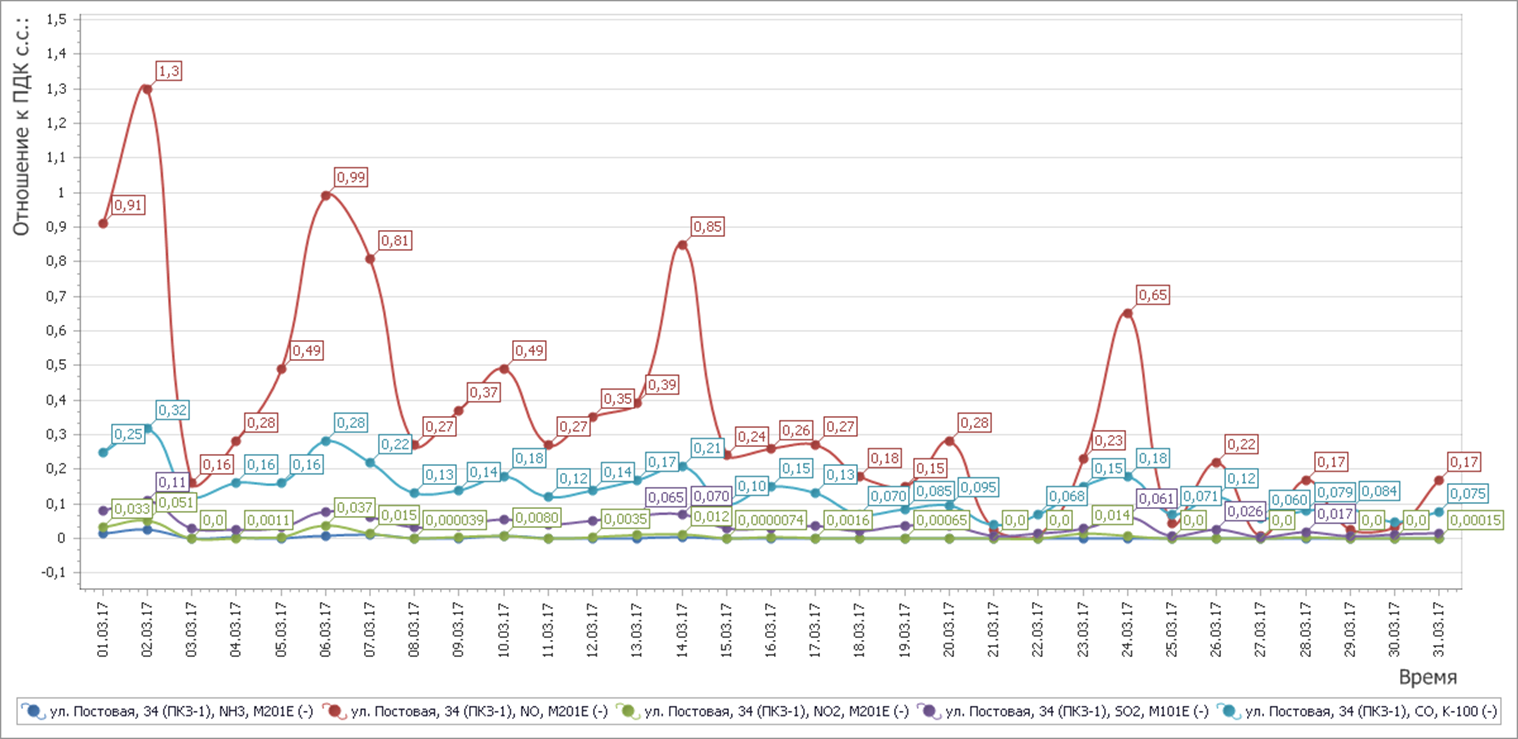 Рисунок 1 График среднесуточных значений концентраций загрязняющих веществ в атмосферном воздухе к ПДКс.с. в период с 01.03.2017г. по 31.03.2017г. ПКЗ-1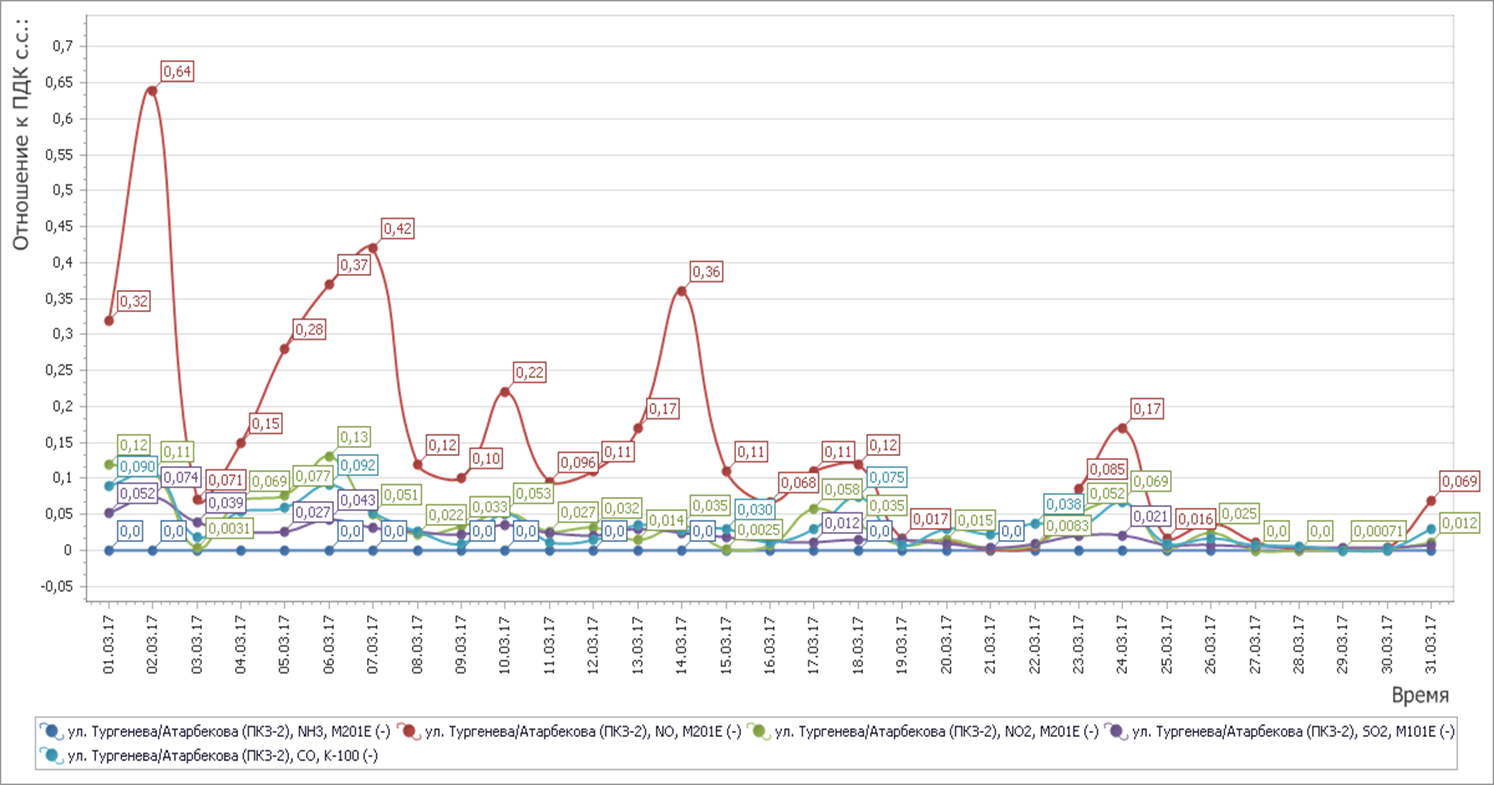 Рисунок 2 График среднесуточных значений концентраций загрязняющих веществ в атмосферном воздухе к ПДКс.с в период с 01.03.2017г. по 31.03.2017г. ПКЗ-2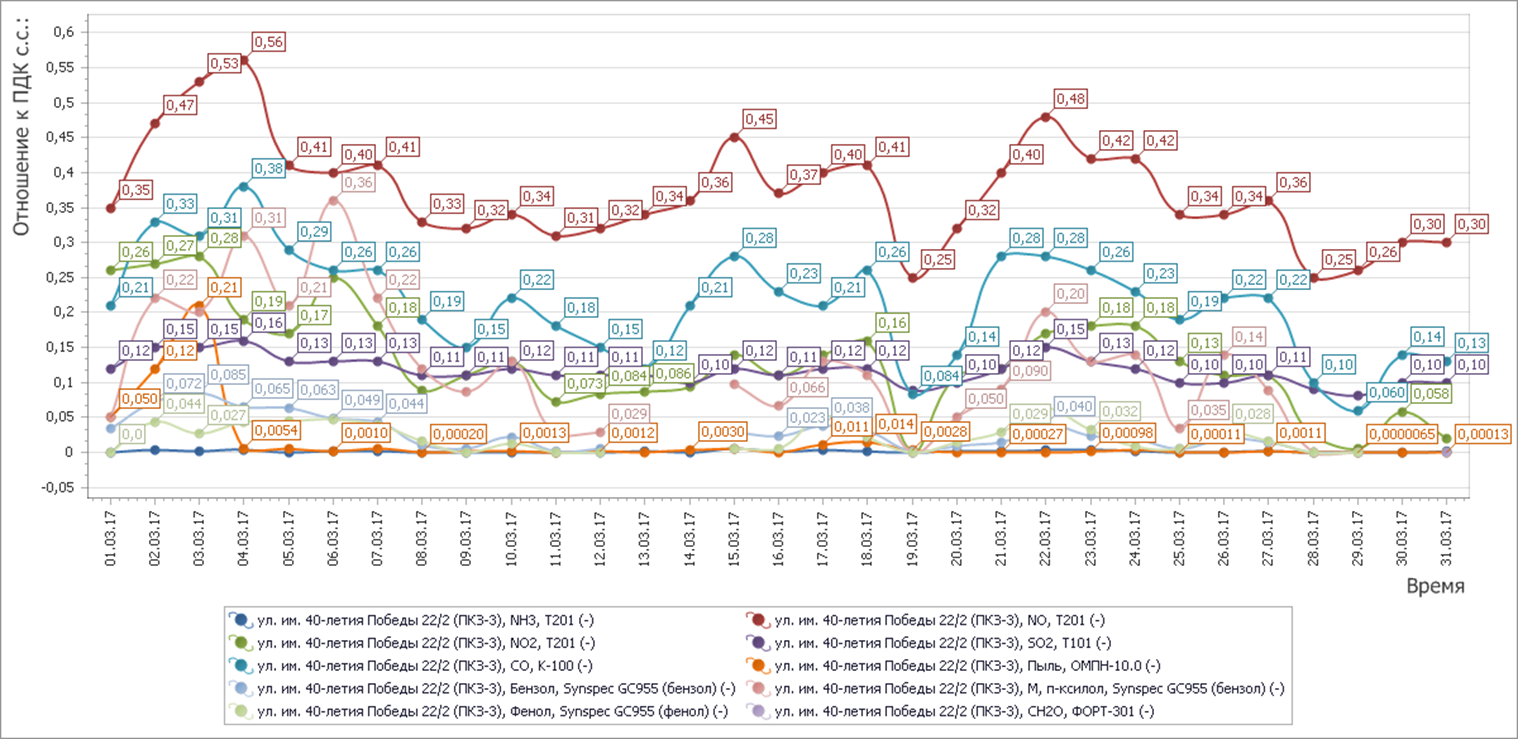 Рисунок 3 График среднесуточных значений концентраций загрязняющих веществ в атмосферном воздухе к ПДКс.с в период с 01.03.2017г. по 31.03.2017г. ПКЗ-3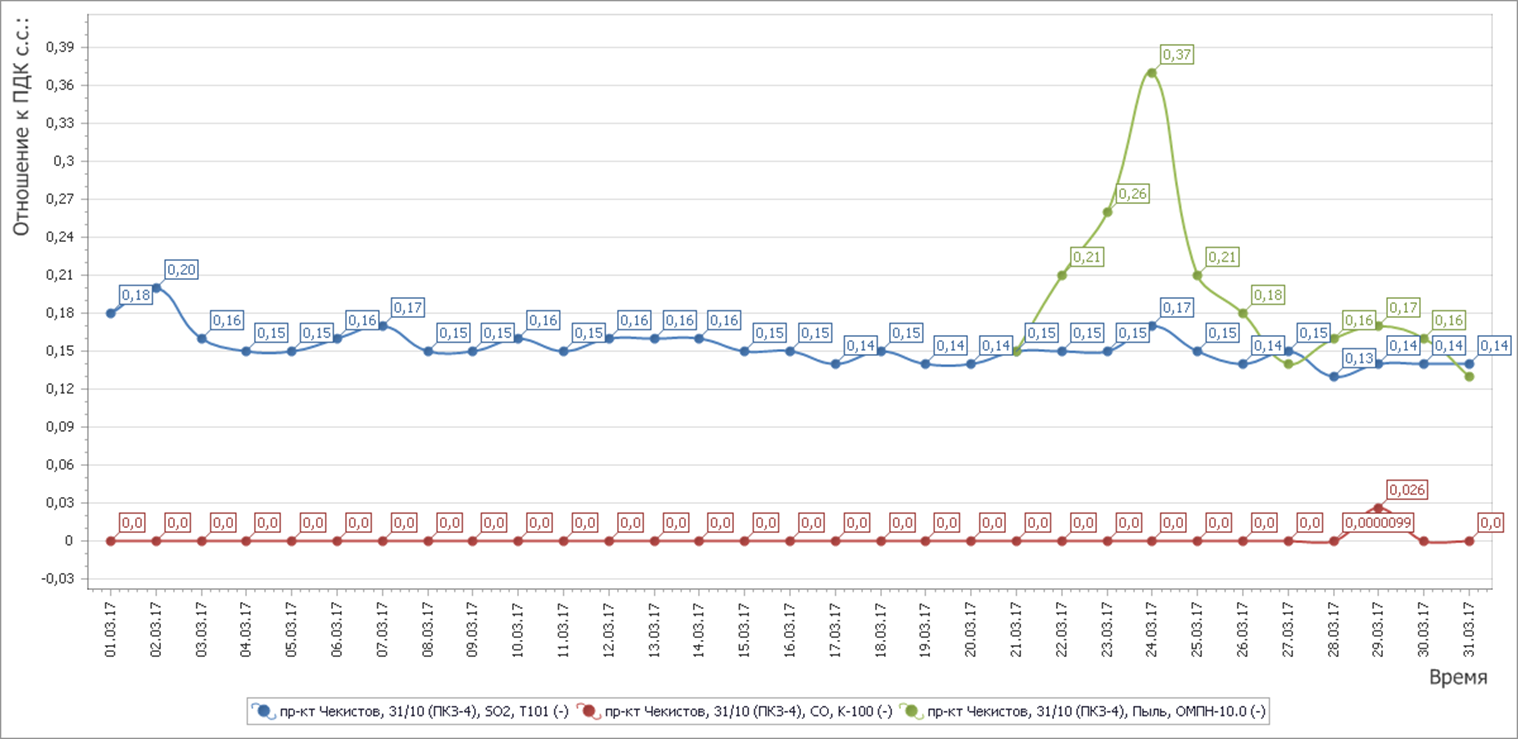 Рисунок 4 График среднесуточных значений концентраций загрязняющих веществ в атмосферном воздухе к ПДКс.с в период с 01.03.2017г. по 31.03.2017г. ПКЗ-4Средний уровень показателя гамма-фона за рассматриваемый период составил ПКЗ -1 – 10,2 мкР/час, ПКЗ-2 – 10,6 мкР/час, ПКЗ-3 – 8,80мкР/час, ПКЗ-4 – 9,75мкР/час.Состояние атмосферного воздуха на территории муниципального образования город Краснодар по данным передвижной экологической лаборатории для измерения уровня загрязнения атмосферного воздуха.В марте 2017 года были завершены эпизодические обследования по маршруту, включающему 5 точек, согласно утвержденному плану-графику:Точка № 1 - ул.Благоева/ул.Мачуги;Точка № 2 - ул.Кирова/ул.Горького;Точка№ 3 - ул.Фадеева/ул.1-Мая;Точка№ 4 – ул. Восточный обход 28;Точка№ 5 - ул.Богатырская/ул.Становая.Анализ данных показал, что максимальные концентрации загрязняющих веществ в атмосфере находятся в пределах ПДКм.р. Заместитель директора учреждения                                                                                                                                    Уджуху А.Б.Прозорова В.В.Тимошенко П.О.ВеществоСHxCH4HCHCOH2SNH3NONO2SO2ПыльСредняя концентрация, мг/м32,292,280,003300,4050,0007910,0001070,02080,0002710,00187*ПДКс.с., мг/м3---3,000-0,0400,0600,0400,0500,150ВеществоСHxCH4HCHCOH2SNH3NONO2SO2ПыльСредняя концентрация, мг/м31,741,540,1910,1040,000005050,0000002240,008150,001390,00106*ПДКс.с., мг/м3---3,000-0,0400,0600,0400,0500,150ВеществоCOH2SNH3NONO2SO2ПыльФормальдегидБензолТолуолЭтилбензолМ,п-ксилолО-ксилолФенолСредняя концентрация, мг/м30,6360,001150,00005200,02230,005240,005830,002190,000,002780,01200,0004090,004990,0008400,000131ПДКс.с., ОБУВ3,00-0,040,060,040,050,150,0100,1- - 0,04- 0,003ВеществоСHxCH4HCHCOH2SNH3NONO2SO2ПыльСредняя концентрация, мг/м31,621,480,1410,002570,00508***0,007650,0295ПДКс.с., мг/м3---3,000-0,0400,0600,0400,0500,150